Tarea 1: Plan PreventivoSemana 1: 19  al 23  de Octubre (La debes manda en el buzón de tarea)Realiza la actividad en el libro Aptus  página 41, Reconocer la materia prima de algunos productos de donde provienen. Ejemplo: chocolate – cacao y leche. 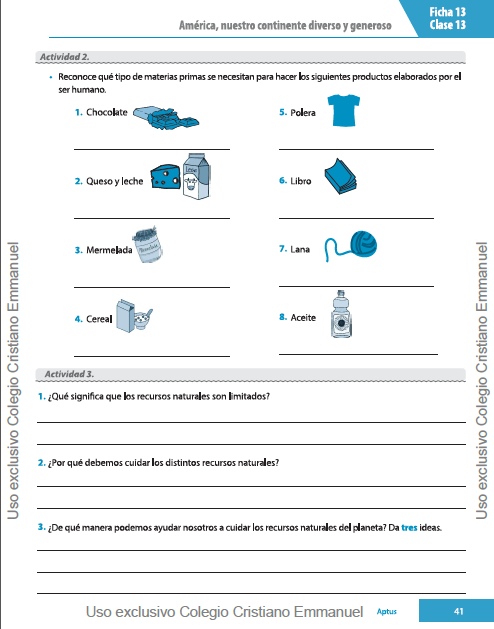 